Comments on the Lowestoft Town Council Facebook Post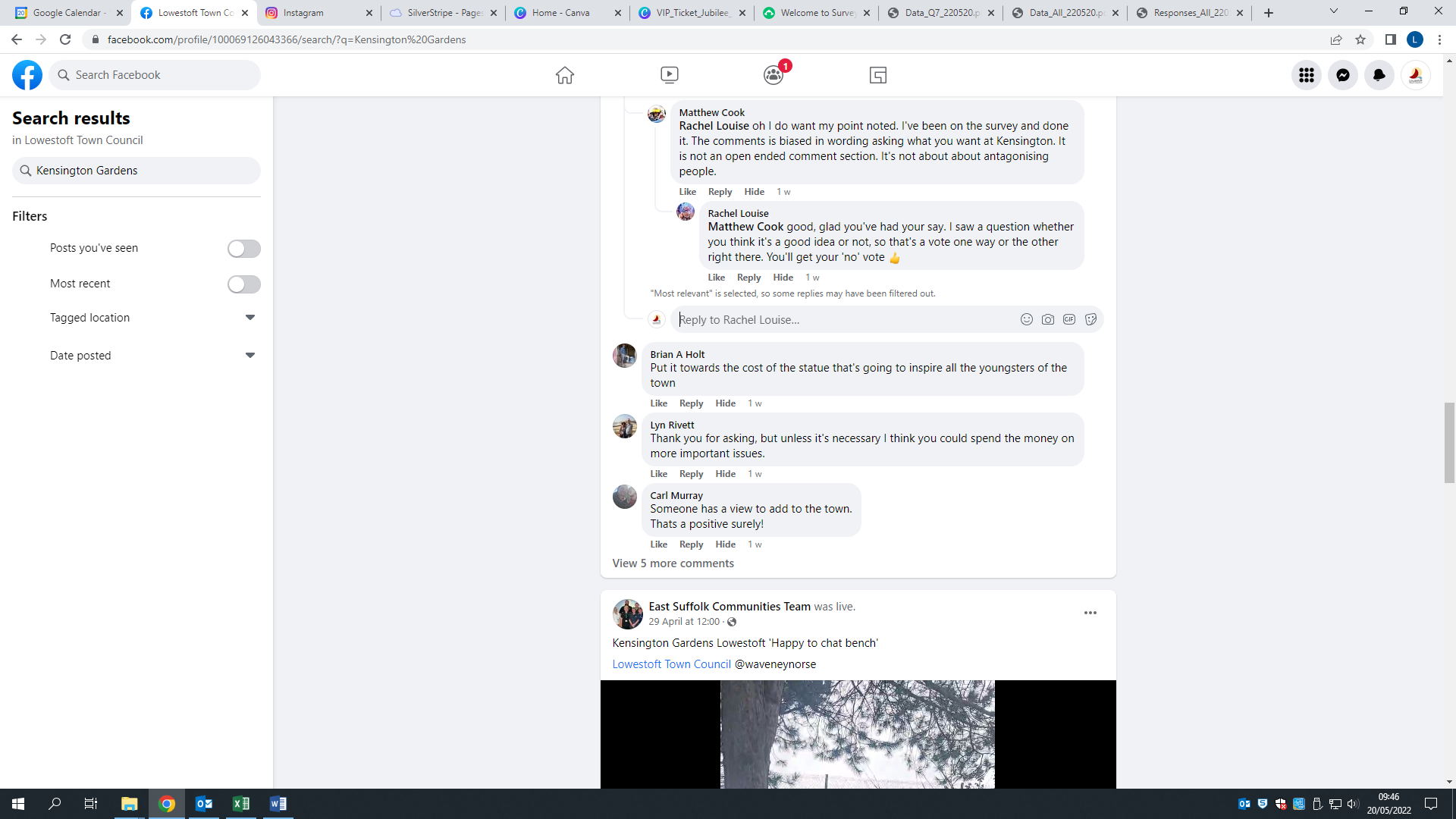 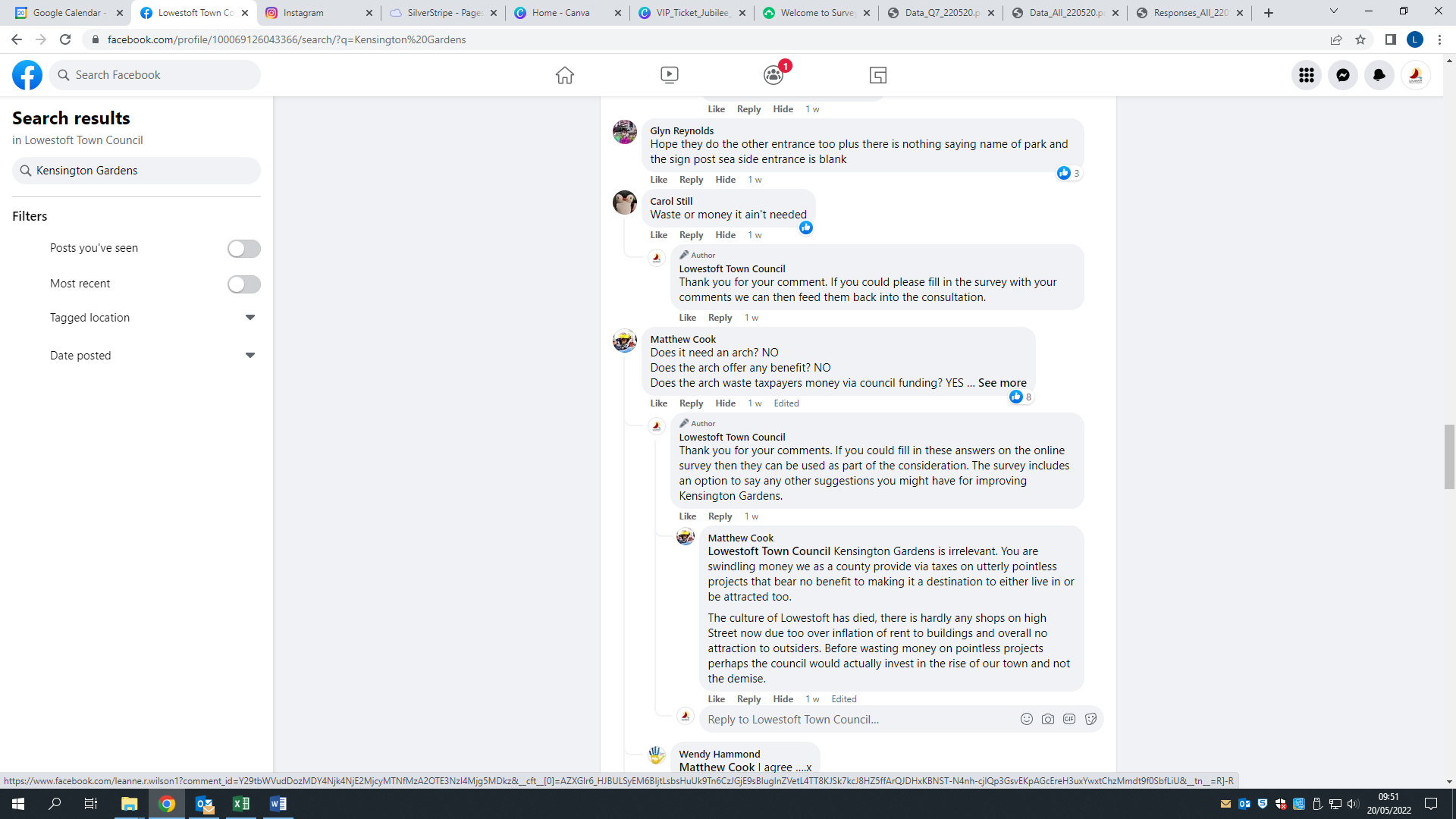 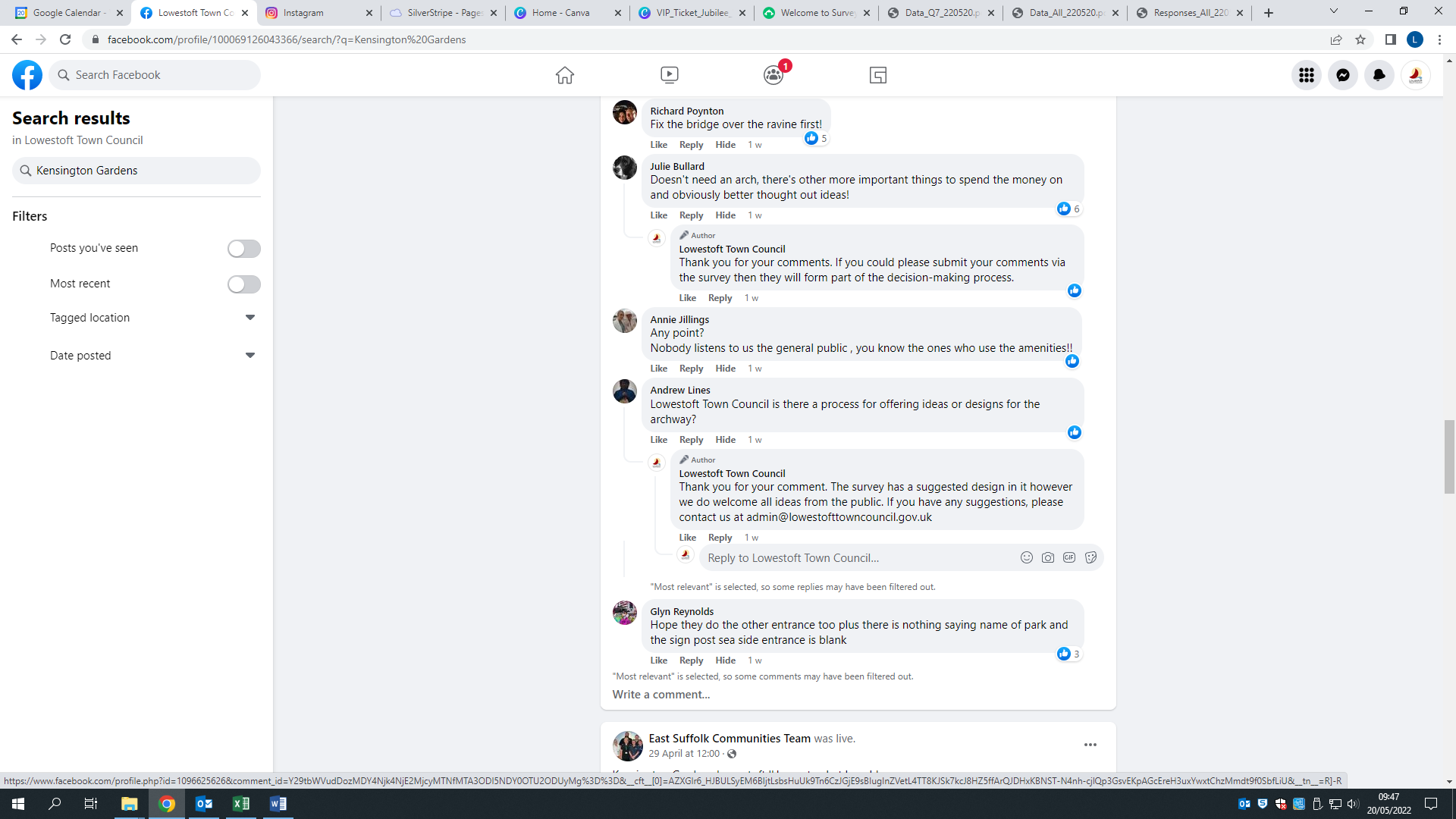 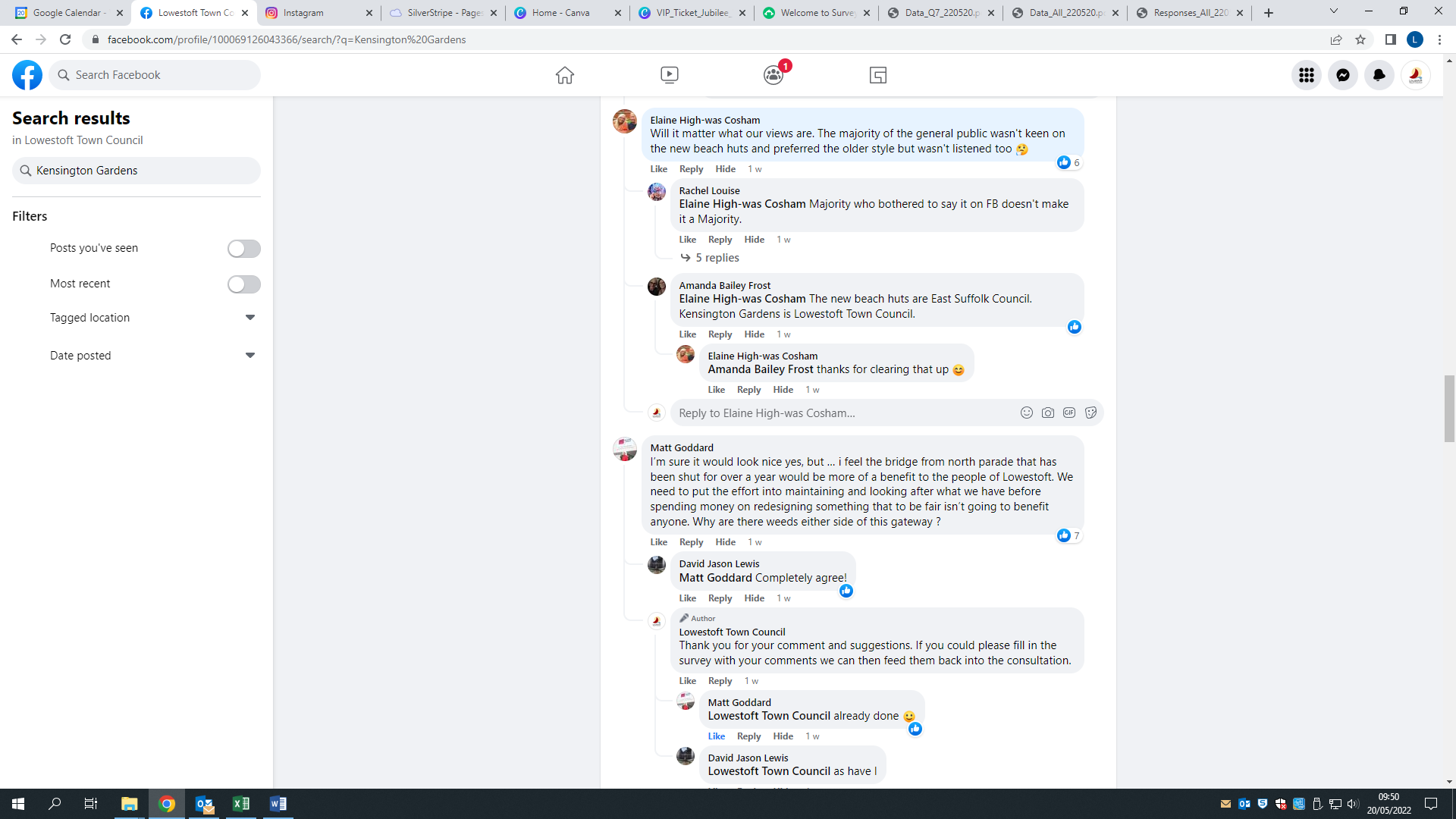 Lowestoft Journal Article Comments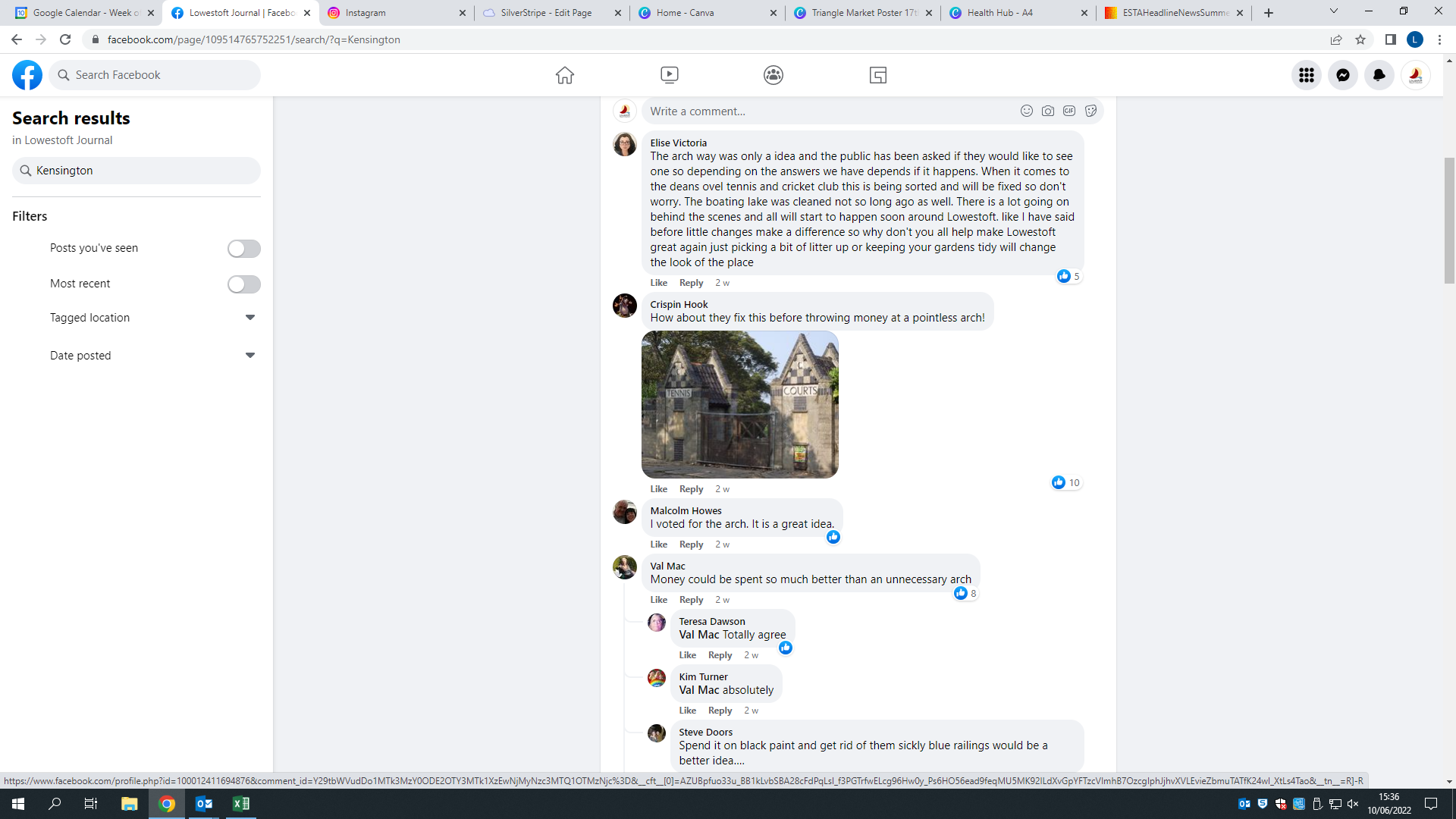 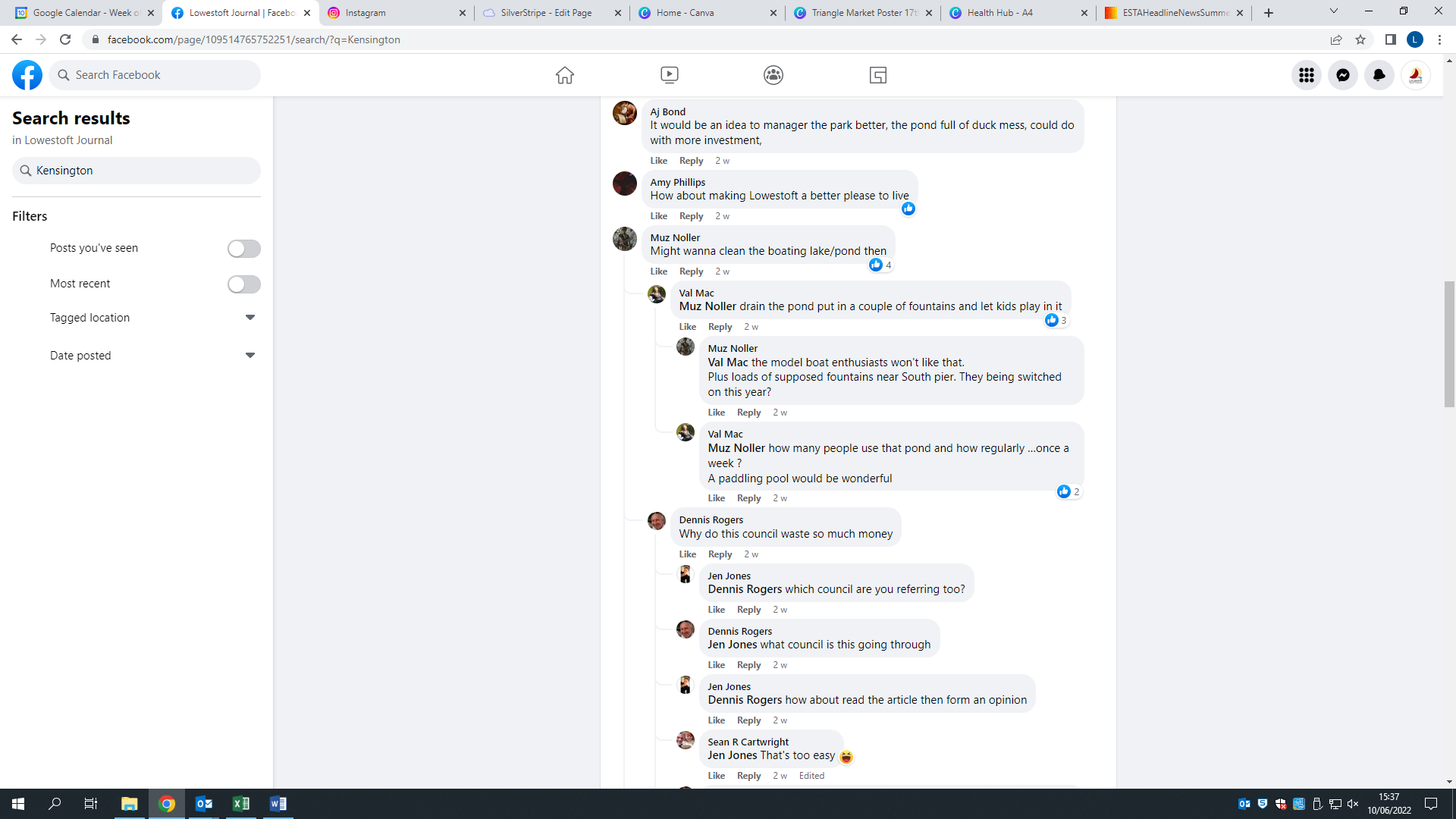 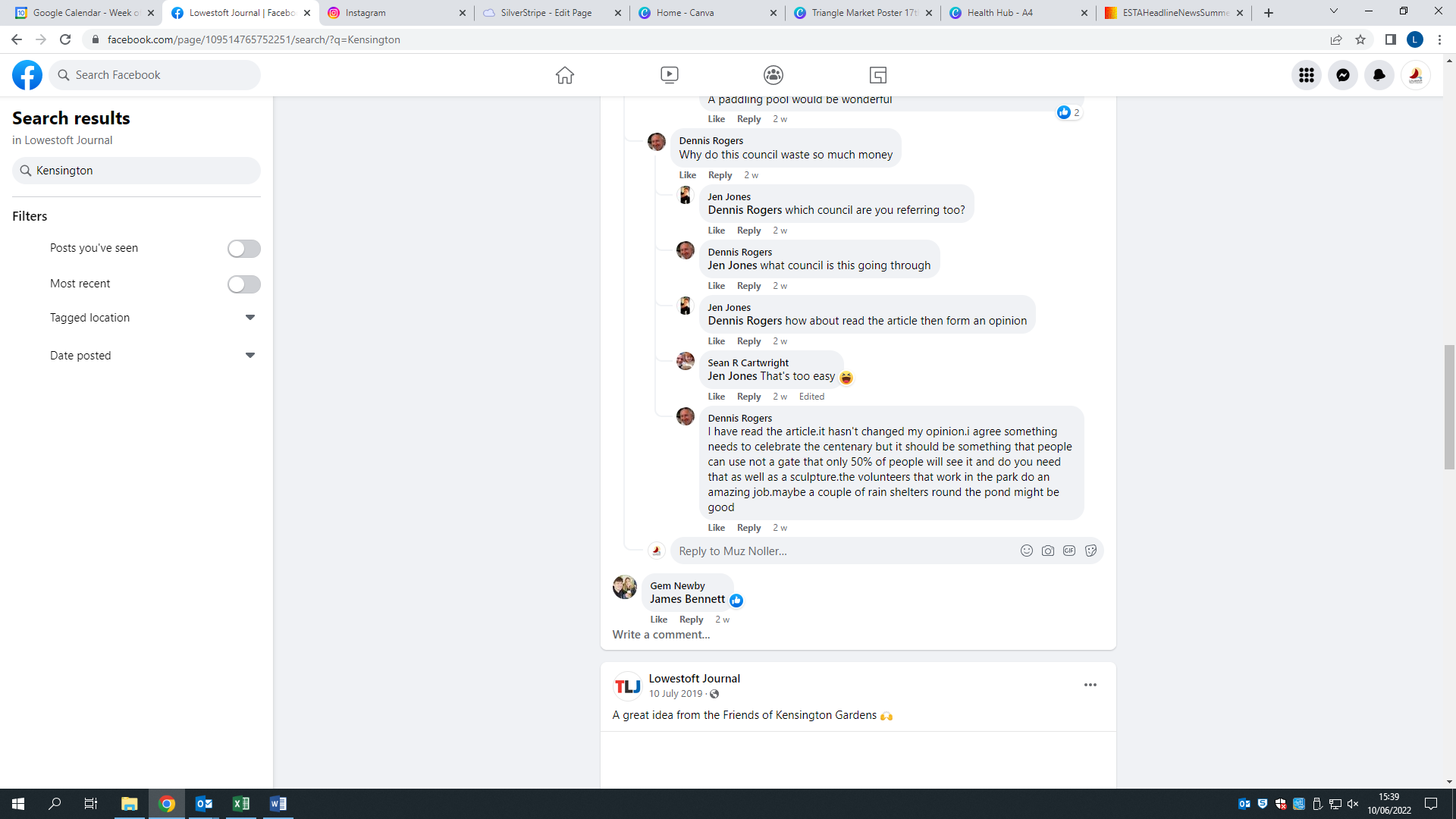 